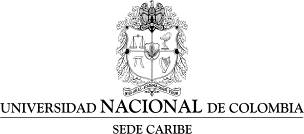 Coordinación de Maestría en Estudios del CaribeMarque la opción a  seguir: Maestría 	DATOS PERSONALESESTUDIOS REALIZADOSOtros:IDIOMA:   (coloque Bien, Regular o Un poco)¿Cuenta con disponibilidad de tiempo completo  para adelantar el programa?Sí 	 					No RECURSOS PARA FINANCIAR LOS ESTUDIOS DE POSGRADO.	         Recursos propios	         Financiación institucional de la entidad donde trabaja__________________________FirmaC.C. No. FORMULARIO DE INSCRIPCIÓN¿Cuál es el tema de investigación que Usted propone? Nombre :Lugar y fecha de nacimiento:Lugar y fecha de nacimiento:Lugar y fecha de nacimiento:Lugar y fecha de nacimiento:Lugar y fecha de nacimiento:Documento de Identificación:Documento de Identificación:Documento de Identificación:Documento de Identificación:Documento de Identificación:De:De:De:De:De:Libreta Militar No.Libreta Militar No.Clase:Clase:Clase:D.M.:D.M.:D.M.:Estado CivilEstado CivilEstado CivilEstado CivilEstado CivilCasado       Soltero          Otro       Casado       Soltero          Otro       Casado       Soltero          Otro       Casado       Soltero          Otro       Casado       Soltero          Otro       Casado       Soltero          Otro       Casado       Soltero          Otro       Casado       Soltero          Otro       Casado       Soltero          Otro       Casado       Soltero          Otro       Dirección de Oficina:Dirección de Oficina:Dirección de Oficina:Ciudad:Ciudad:Tel.:Tel.:Tel.:Dirección de Residencia:Dirección de Residencia:Dirección de Residencia:Dirección de Residencia:Ciudad:Ciudad:Tel.:Tel.:Tel.:E-Mail (s):UniversidadUniversidadTitulo  0btenidoTitulo  0btenidoTitulo  0btenidoFechaPromedio General:Promedio General:UniversidadUniversidadTítulo ObtenidoTítulo ObtenidoTítulo ObtenidoTítulo ObtenidoFechaPromedio General:Promedio General:Promedio General:IDIOMALECTURAESCRITURAEXPRESION ORALInglésFrancésOtro:Aspira a alguna beca          Otros: